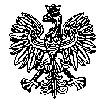 KOMENDA  WOJEWÓDZKA  POLICJIz siedzibą w RadomiuSekcja Zamówień Publicznych	ul. 11 Listopada 37/59, 26-600 Radom		fax. 47 701 31 03     Radom, dnia  03.08.2023r.ZP – 1507/23INFORMACJA Z OTWARCIA OFERTdotyczy postępowania o udzielenie zamówienia publicznego ogłoszonego na usługi 
w trybie podstawowym, na podstawie art. 275 pkt 1 ustawy Pzp w przedmiocie zamówienia:  „Usługa parkowania/przechowywania pojazdów/rzeczy zabezpieczonych przez Policję i na jej koszt oraz innych pojazdów zleconych przez Policję do prowadzonych postępowań”                                                       Nr sprawy 26/23Zamawiający - Komenda Wojewódzka Policji z siedzibą w Radomiu, działając na podstawie 
art. 222  ust. 5 ustawy z dnia 11 września 2019r. Prawo zamówień publicznych ( Dz. U. z 2022r. poz. 1710 z późn. zm. ) informuje, iż w wyznaczonym przez Zamawiającego terminie tj. do dnia  03.08.2023r. do godziny 8:00 – wpłynęło 9 ofert w przedmiotowym postępowaniu prowadzonym za pośrednictwem platformazakupowa.pl pod adresem: https://platformazakupowa.pl/pn/kwp_radom  
( ID 710403 )     Nazwy albo imiona i nazwiska oraz siedziby lub miejsca prowadzonej działalności gospodarczej albo miejsca zamieszkania Wykonawców, których oferty zostały otwarte, ceny lub koszty zawarte w ofertach:OFERTA NR 1AUTO-HOL TOLEDO Trzmielewski WitoldUl. Staszica 6608-400 GarwolinZadanie nr 4 Cena brutto - 28 843,50 zł OFERTA NR 2KAMIL BUKOWSKI TRANS-SERWISUl. Nowa 2506-500 MławaZadanie nr 8Cena brutto - 33 030,00 zł OFERTA NR 3Pomoc Drogowa Usługi Transportowe Parking Strzeżony Jerzy ChojnowskiUl. Stacha Konwy 19/6 Zadanie nr 1 Cena brutto- 2709,20 zł OFERTA NR 4F.H.U. HANUSZ -Tadeusz HanuszUl. Kolejowa 42Sokołów PodlaskiZadanie nr 15 Cena brutto -  19 557,00 zł OFERTA NR 5MECHANIKA POJAZDOWA BLACHARSTWO LAKIERNICTWO KRZYSZTOF MOLEDAUl. Pułtuska 3506-400 CiechanówZadanie nr 3 Cena brutto - 35 000,00 zł OFERTA NR 6PPUH BEMIX
27-300 LIPSKO, SPACEROWA 41Nie można otworzyć i zweryfikować żadnego pliku, które zostały złożone jako oferta OFERTA NR 7Pomoc Drogowa Wojciech KozińskiUl. Przemysłowa 896-300 Żyrardów Zadanie nr 17Cena brutto -  25 362,60 złOFERTA NR 8TRANSPOL Daria Kurnicka-Kuligowska
09-100 Płońsk, ul. Młodzieżowa 47Brak Formularza oferty OFERTA NR 9Carvan Karwowski Arturul. Szkolna 7208-300 Sokołów PodlaskiZadanie nr 15Cena brutto-27 109,20 zł Z poważaniemKierownikSekcji Zamówień PublicznychKWP z s. w RadomiuJustyna KowalskaInformację z otwarcia ofert opublikowano na platformie zakupowej Open Nexus, pod adresem www.platformazaqkupowa.pl/pn/kwp_radom w dniu 04.08.2023r.Opr. E.P.G